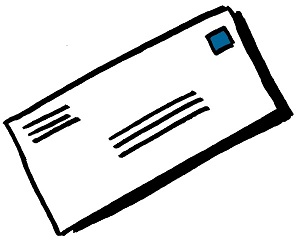 Purpose: Letters are a common form of communication in the real world. People are required to write letters for various purposes such as cover letters when applying for jobs, letters of complaint, letters to senators about an issue in their state, or letters to persuade customers to use a particular business.Directions: Write a letter describing yourself and the experiences you’ve had in life. Your letter should follow standard letter format (heading, closing, date, etc.). Your letter should include a paragraph about your past, present, and future (three paragraphs total). You may choose any of the topics below, but you must choose one from each category (Past, Present, and Future).Past:Tell me about where you come from. Where were you born? Where did you grow up? Do you miss living there? How is it different from Marietta? How did your parents meet? Where are your grandparents from?Tell me a memory. What is a memory that stands out from your past? Why do you think this experience was so important? What did you learn from it?Tell me about your favorite superhero or cartoon when you were growing up. Why did you like this particular superhero/cartoon so much when you were younger?Present:Tell me about yourself. What are some of your hobbies? Why do you like doing these things? What are some of your characteristics I should know about you? What are you good at doing?Tell me what kind of student you are. Do you like school? Be honest! What are your favorite subjects in school? What kind of teacher do you call a “good teacher”? Tell me about your best friend(s). What are your friends like? What do you like to do when you hang out? How long have you had these friends?Future:Tell me about your goals for this semester. What do you want to learn in this class? What goals do you have for yourself this semester? Are you planning to try out for any sports? Tell me about your plans after high school. What job do you want to have? Do you plan to go to college? What degree do you want to get? Tell me about your life goals. Do you want a family? Where do you see yourself living? What kind of person do you want to be? What will a typical day in your future life look like? *You may choose a different topic relating to your past, present, or future upon teacher approval.*